AhmedAhmed.360843@2freemail.com 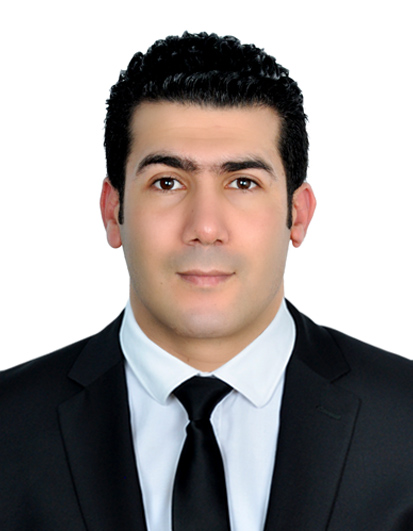 COMPUTER SKILLSMS Office (Excel, Word, Access, Power point...)LANGUAGES:Arabic	- Native French	- Very good (written, spoken)English	- Good (written, spoken)EDUCATION:June 2004 :Ninth GradePROFESSIONAL EXPERIENCEJune 2013 - PresentWork Placement : Sales executive Location : Emporio Armani JeansCompany/Group : Al Tayer Group Dubai, U.A.E- Welcoming customers once they walk in the store.- Assisting and advising customers within their purchase process.- Good product and industry knowledge.- Good sales performance and achievement record.- Maintaining a good relationship between colleagues, managers and customers  - Offering high quality of customer service- Following company rules and procedures- Maintaining the brand’s highest standards- Responsible for shipment receiving and stock transfer.- Arranging the weekly staff schedule- Responsible of major tasks given to staff and follow up on daily basis.- Completing store reports related to staff performance, store target achievementand stock management (transfer in, transfer out, shipment receiving, stock countand stock loss prevention) July 2008 - May 2013Work placement : Commis ChefLocation : HotelResidence, Gammarth in Tunisia (A five-Star Hotel)Key Responsibilities and Job Description:-Preparingkitchentools for the Chef- Assisting the chefinpreparing the daily main menus- Beingresponsible for sidedishes and buffet set up and arrangement.- Maintaining a good relationshipwithmyco-workers and offerthem help whenneededSeptember 2007 - June 2008, Tunis  Work placement : HousekeepingTeam Leader Location : HotelResidence, Gammarth in Tunisia (A five-Star Hotel)Key Responsibilities and Job Description:Reporting to the Assistant Manager, responsibilities and essential job functionsinclude but are not limited to the following:- Beingcompletelyfamiliarwith and carry out policies and procedures set forth by the Hotel.- Assist the departmental to control and reducedepartmentalexpenses and control labour expenditure.- Supervise, correct and retraincolleagueswhen the latter does not work to the Hotel Standards.- Preparedailyschedule of room/house attendants and to colleaguesaccordingly.- Inspect all checkouts, vacant, VIP, Out-of-Service, special attention rooms.- Beingfamiliarwith Standard Operating Procedures and conduct training in accordance to the work instructions.- Control &maintaincleanliness of rooms, corridors and service areas on a daily basis.- Supervise proper care and use of equipment, linenlockers, carts, cleaning and guestrooms supplies.- Ensurethat all fire and safetyregulations are adhered to - duly to inspect and report unsafeacts and take the necessary corrective actions.- Block out-of-service rooms (OOS) whenevernecessary for engineering/Contractors to fixrooms’sdefects. To check before releasing from OOSJanuary 2006 - October 2007Work placement : Waiter Location : Al MuradiHotel (a Four-star Hotel) Tunis, TunisiaKey Responsibilities and Job Description:Provide excellent customer services thatpromote satisfactionGreet customers and present menuMakerecommendations or shareadditional information uponrequestTake and serve food/drinks orders and up-sellanyadditionalproductsArrange table settings and maintain tables clean and tidyCheck products for quality and correct anyproblemsthatkeepthemfromenjoyingtheirmeal/drinkDeliverchecks and collectpaymentsCooperatewith all serving and kitchen staffFollow all relevant healthdepartmentrules/regulations and all customer service guidelinesAugust 2004- December 2005Work placement : WaiterLocation : Patisserieof Café Paris, Tunisia.Key Responsibilities and Job Description:Provide excellent customer services thatpromote satisfactionGreet customers and present menuMakerecommendations or shareadditional information uponrequestTake and serve food/drinks orders and up-sellanyadditionalproductsArrange table settings and maintain tables clean and tidyCheck products for quality and correct anyproblemsthatkeepthemfromenjoyingtheirmeal/drinkDeliverchecks and collectpaymentsCooperatewith all serving and kitchen staffFollow all relevant healthdepartmentrules/regulations and all customer service guidelinesJune 2001- July 2004Work Placement : Sales personLocation : Art craft shop in Sidi Bou Said (Tunisia’smostFamous Touristique place)Key Responsibilities and Job Description:WelcomeCustomerswhentheywalk in our ShopHelpingcustomerspurchasetheir gifts/ souvenirs and make cross- sellingMaintaining the store stock merchadising in order to keepit Clean and tidyContributing to the store monthly Target achievementHobbies :Sports, Fishing and CookingReferencesavailableuponRequest